          ?АРАР	 	 	                                     ПОСТАНОВЛЕНИЕ   21 декабрь 2016 й.	                       № 111                               от 21 декабря 2016 г.О проведении аукциона по продаже земельного участкаВ соответствии со ст. 39.12 Земельного кодекса Российской Федерации, Законом Республики Башкортостан от 05.01.2006 № 59-3 «О регулировании земельных отношений в Республике Башкортостан» ПОСТАНОВЛЯЮ:1. Провести аукцион по продаже земельного участка.2. Извещение (сообщение) о проведении аукциона разместить на официальном сайте Российской Федерации в сети «Интернет» www.torgi.gov.ru, на официальном сайте муниципального района Мечетлинский район Республики Башкортостан в сети «Интернет» https://mechetly.baskortostan.ru и опубликовать в газете «Мечетлинская жизнь».3. Аукцион проводится путем повышения начальной цены предмета аукциона на шаг аукциона. Шаг аукциона составляет 3% от начальной цены предмета аукциона. Форма подачи предложений по цене – открытая в ходе торгов. Размер задатка составляет не менее 20% от начальной цены предмета аукциона. 4. Предмет аукциона:Лот № 1. Продажа земельного участка с кадастровым номером 02:38:000000:1317, общей площадью 4772 кв.м, относящегося к категории земель населенных пунктов, расположенного по адресу: Республика Башкортостан, Мечетлинский район, с. Малоустьикинское, ул. Заречная, д. 17, с разрешенным использованием: для ведения личного подсобного хозяйства. Начальная цена – 51 500 (Пятьдесят одна тысяча пятьсот) рублей.5. Контроль за исполнением настоящего постановления оставляю за собой.Глава сельского поселения                                                                      В.А.Ватолин                       БАШ?ОРТОСТАН РЕСПУБЛИКА№ЫМ»СЕТЛЕ РАЙОНЫМУНИЦИПАЛЬ РАЙОНЫНЫ*Б»Л»К»Й УСТИКИН АУЫЛСОВЕТЫ АУЫЛ БИЛ»М»№ЕХАКИМИ»ТЕ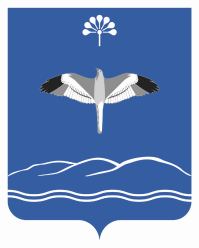 РЕСПУБЛИКА БАШКОРТОСТАНАДМИНИСТРАЦИЯСЕЛЬСКОГО ПОСЕЛЕНИЯМАЛОУСТЬИКИНСКИЙ СЕЛЬСОВЕТМУНИЦИПАЛЬНОГО РАЙОНАМЕЧЕТЛИНСКИЙ РАЙОН